РЕШЕНИЕ28  декабря 2017 года	                                                                                      №13/01О разрешении на рубку зеленых насаждений согласно Акту фитосанитарного обследования зеленых насаждений №75 от 1 ноября 2017 года В соответствии с Законом  РМ №1515-XI от 16 июня 1993 года «Об охране окружающей среды», положениями Закона №1102-XII от 06 февраля 1997 года «О природных ресурсах», на основании ст.19 ч.(2), 14  (2)  b), f1, (3) Закона о местном публичном управлении  № 436-XVI от 28 декабря 2006 года, руководствуясь  ст.ст.10  b), 18 (1), 19 (1), 21, 22 Закона о зеленых насаждениях городских и сельских населенных пунктов №591 от  23 сентября 1999 года, пп.21-26 Положения  о согласовании рубок в лесном фонде  и лесной   растительности, не    входящей в  лесной фонд, утверждённого Постановлением Правительства РМ №27 от  19 января 2004 года об утверждении Положения о согласовании рубок  в лесном фонде и  лесной растительности, не входящей в  лесной фонд, рассмотрев представленную специалистом по землеустройству информацию, Акт фитосанитарного обследования зеленых насаждений №75 от 1 ноября 2017 года и заключение специализированной консультативной комиссии по коммунальному хозяйству и по сельскому хозяйству, перерабатывающей промышленности и продовольствию, экологии и использованию природных ресурсов, землеустройству и кадастру от 28 декабря 2017 года, Городской Совет ТараклияРЕШИЛ:Принять к сведению Акт фитосанитарного обследования зеленых насаждений №75 от 1 ноября 2017 года.РАЗРЕШИТЬ  рубку зеленых насаждений согласно Акту, указанному в п.1 после получения разрешения в Территориальной экологической инспекции района Тараклия.Контроль над исполнением настоящего решения возложить на специализированную консультативную комиссию по сельскому хозяйству, перерабатывающей промышленности и продовольствию, экологии и использованию природных ресурсов, землеустройству и кадастру.Председательствующий                                            Ангелина Гайдаржи    Секретарь городского совета                                    Светлана КотоваREPUBLICA MOLDOVARAION TARACLIACONSILIUL ORAŞENESC TARACLIAP R I M Ă R I A7401 RepublicaMoldova, r-n Taraclia,or. Taraclia,str.Lenin, 128c/d 226612 c/f  1007601006069TREZMD2Xtel. (0294) 2-33-93 , tel./fax (0294) 2-57-74E-mail: info@taraclia.md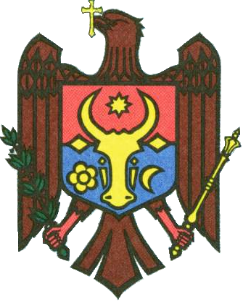 РЕСПУБЛИКА МОЛДОВАРАЙОН ТАРАКЛИЯГОРОДСКОЙ СОВЕТ ТараклияП Р И М Э Р И Я7401 Республика Молдова, р-н Тараклия,г. Тараклия,ул. Ленина, 128р/с 226612ф/к  1007601006069TREZMD2Xтел.(0294) 2-33-93 , тел./факс (0294) 2-57-74E-mail: info@taraclia.md